INSTITUTO SUPERIOR DE PROFESORADO Nº 7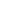  PROFESORADO DE EDUCACION SUPERIOR EN CIENCIAS DE LA EDUCACIONPSICOLOGIA Y CULTURA  ICURSO: 1er AÑOAÑO: 2020CANTIDAD DE HORAS SEMANALES: 4PROFESORA: MARIA LAURA GIUBERGIAPLAN APROBADO POR: Resolución Nº 260/03 Modificación RN 2025/10PLANIFICACION ANUAL FUNDAMENTACIONEn este espacio curricular se espera que los alumnos logren conocer los complejos factores que intervienen en el proceso de constitución subjetiva y su devenir histórico-social en el contexto de la cultura actual y especialmente de la escolar.Para ello se les presentara, primero, los comienzos de la psicología como ciencia y luego un recorrido por las diferentes teorías psicológica.El punto de partida es entender al hombre como un ser histórico, en permanente proceso de construcción, el cual no se realiza solo, sino en relación continua con un “otro”; representado en un comienzo por sus padres o quienes cumplan su función, pero que con el tiempo se va diversificando y encarnando en otras figuras, personas, instituciones (docentes, escuela). El desarrollo del niño no se debe considerar un proceso lineal, sino como una configuración que cada uno realiza en un tiempo subjetivo. Teniendo en cuenta que las identidades infantiles no son las mismas que en el pasado, se presentaran contenidos que faciliten la comprensión de la infancia como una construcción histórico y social; considerando los factores diversos que accionan desde lo social, impactando en la cultura escolar, específicamente en la construcción de las identidades escolares. Por tal motivo, se propone al alumno que realice una profunda revisión acerca de las concepciones o representaciones de la infancia que predominan en la cultura escolar.Se abordaran conocimientos referidos a la adquisición y desarrollo del lenguaje infantil, al desarrollo afectivo y social en la infancia y su relación con la identidad, al juego en la niñez, y su relación con el aprendizaje.Se intentara que a lo largo del año, los alumnos tengan una aproximación a la complejidad del mundo actual, a los efectos de elaborar estrategias que contemplen las deferencias individuales y la diversidad cultural presente en el aula.OBJETIVOSQue el alumno logre:Comprender a la infancia como una construcción social e histórica.Conocer la evolución del niño en el lenguaje, en las relaciones sociales, cognitivos.Conocer el marco teórico, y referencial cultural de los niños para relacionarlo con la cultura escolar.PROPOSITOS:Facilitar la comprensión de los textos específicos de la asignatura.Propiciar la relación de la teoría con la realidad de la infancia hoy.Propiciar el respeto por la diversidad cultural y social de cada alumno, para potenciar la circulación de conocimiento y lograr una integración escolar satisfactoria.SABERES PREVIOS:En relación con la asignatura: Realización de lectura comprensiva de diferentes textos.En relación con el manejo de TIC:Manejo básico de procesadores de textos y de programas de presentación digitalUso del correo electrónicoBúsqueda de contenidos en internet (diversos formatos)CONTENIDOSUNIDAD ILa psicología, su status científico. Nacimiento de la psicología como ciencia, el contexto científico-filosófico del siglo XIX. Psicología de la Conciencia Conductismo, Gestalt, Psicoanálisis, Piaget, Psicología Cognitiva.UNIDAD IILa constitución subjetiva. Perspectiva del psicoanálisis. Función materna y función paterna. Violencia primaria y violencia secundaria. Constitución de Yo. Desarrollo psicosexual.Evolución psicosocial. Formación del Súper-yo. Función del campo social. La escuela como espacio de terceridad.UNIDAD IIIEl niño y el aprendizaje. Teoría de Piaget acerca del aprendizaje. Estadios del aprendizaje cognitivo. El juego en la infancia. Teorías sobre el juego. Los juguetes.UNIDAD IVLa infancia como construcción social. Historia de la infancia. Representaciones sociales sobre la infancia. Mitos. Infancia y modernidad. Escolarización de la infancia.Imagen de la infancia según los medias de  comunicaciónUNIDAD VNuevas identidades infantiles. Infancia y consumo. Subjetividades infantiles en la sociedad de la información. Infancia y situación social, los niños de la calle. Cultura infantil y cultura escolar.TEMPORALIDAD:Unidad I: 7 clases de 80 minutosUnidad II: 15 clases de 80 minutosUnidad III: 15 clases de 80 minutosUnidad IV: 8 clases de 80 minutosUnidad V : 8 clases de 80 minutosEVALUACIONCriterios de evaluaciónPrecisión en la utilización de conceptosManejo de vocabulario especifico.Capacidad para establecer relaciones entre los contenidos.Instrumentos.Parcial oral y/o escritoTrabajos prácticos grupales e individuales.Exposición oral, de al menos uno, de los trabajos prácticos.TemporalidadAl finalizar cada cuatrimestreExamen final.Condiciones para el cursado y aprobaciónRegular con cursado presencia, teniendo 75% de asistencia Pueden promover, solo aquellos alumnos que sean regulares con cursado presencial y tengan  el 100% de los trabajos practico y parciales con una calificación de 8 (ocho) o más. Regular con cursado semi presencial, teniendo 40% de asistencia. El alumno regular con cursado semi presencial, regularizará la materia con una calificación, tanto en los parciales, como en los trabajos practico, de 6(seis) como mínimo.La regularidad tendrá validez durante tres años consecutivos, a partir del primer tumo correspondiente al año lectivo siguiente a! de la cursada. Para aprobar la materia deberán rendir un examen final y la calificación será de 6 (seis) como mínimo.Libre, deben programar dos encuentros mínimo con la docente de la catedra y respetar  los tiempos  y condiciones estipulados en el RAI, Art. 33. Para poder aprobar deberán rendir un examen final en los turnos Nov./ Dic. o Feb./ Mz. La calificación deberá ser 6 (seis) como mínimo.Condiciones de acreditación durante la cursada virtual Según lo pautado en el Dto. 4199/15. Reglamento Académico Marco. De acuerdo a lo establecido por la normativa vigente (Dto. 4199/15, art. 27) los/as estudiantes podrán optar por las siguientes condiciones:Libre: no es necesario que entregue los trabajos durante el período virtual ni presencial (cada docente expresará en su planificación posibles consultas)Regular presencial: tendrá que entregar el 100% de instancias evaluativas (obligatorias) acreditables aprobadas con calificación 6 (seis) o más, en el período virtual y presencial. En caso de que los estudiantes obtengan calificaciones que promedien 8 (ocho) podrán acceder al coloquio que habilite la promoción directa. semi-presencial: tendrá que entregar el 80% de instancias evaluativas acreditables aprobadas con calificación 6 (seis) o más, en el período virtual y presencial. BIBLIOGRAFIA.Delval, J. “El desarrollo humano” Ed. Siglo XXI 2002Carli, S y otros. “De la familia a la escuela” Ed. Santillana 1999.Lopez, J. “El sujeto en el campo del psicoanálisis” Cuaderno de Psicología y Psicoanálisis. UNR Alzate Piedrahita, M.V “Concepciones  e imágenes de la infancia” Cs. Humanas Revista Nº 28.“Los nuevos sentidos de la infancia”Minzi, V y Dotro, V. “ Los niños de “hoy” no son como los de “antes”” Vasen, J. “Infancia y consumo” Novedades Educativas Nº 206 Feb.2008.Erikson, E. “Infancia y Sociedad”. Cap. 7 “Ocho edades del hombre” Ed. Paidos.Botta, M y Warley, J. “Tesis, tesina e informes” Ed. Biblos.Brailovsky, D. y Mechón, A. “Estrategias de escritura en la formación”. Ed. Noveduc.Piaget, J. “Seis estudios de Psicologia” Ed. Ariel. Labake, J “ Introducción a la Psicología” Ed. Bonum. Etapas de desarrollo psicosexual. www.psicoactiva.comDesarrollo psicosexual según Sigmund Freud. https://psicovalero.com Aparato Psíquico: https://aprendiendodepsico.wordpress.com/2015/08/10/aparato-psiquico-primera-y-segunda-topica-2/